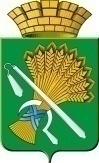              ДУМА КАМЫШЛОВСКОГО ГОРОДСКОГО ОКРУГА(шестого созыва)РЕШЕНИЕот 23.06.2016   		№ 648город КамышловРассмотрев проект плана проведения заседаний Думы Камышловского городского округа шестого созыва на 3-ий квартал 2016 года,Дума Камышловского городского округа        РЕШИЛА:Утвердить план проведения заседаний Думы Камышловского городского округа шестого созыва на 3-ий квартал 2016 года (план работы прилагается).Председатель Думы городского округа                                                        Т.А. ЧикуноваПриложение к решению Думы 	Камышловского городского округа							№ 648 от 23.06.2016План проведения заседаний Думы Камышловского городского округа шестого созыва на 3-ий квартал 2016 годаОб утверждении плана проведения заседаний Думы Камышловского городского округа шестого созыва на 3-ий квартал 2016 года№п/пМероприятияДата, времяОтветственные за исполнение631. О работе Межмуниципального отдела Министерства внутренних дел РФ «Камышловский» в первом полугодии 2016 года.2. Об итогах 2015-2016 учебного года и ходе подготовки образовательных учреждений КГО к новому 2016-2017 учебному году.3. Об исполнении муниципальных программ Камышловского городского округа за первое полугодие 2016 года.4. О ходе подготовки к новому отопительному сезону 2016-2017 годов на территории КГО.5. Разное.21.07.201614.00Шкаев В.Н.Мишенькина А.А.Соболева А.А.Половников А.В.Бунькова И.В.Сухогузов С.А.Лаптев А.Ю.Тимошенко О.Л.Разин С.А.Чикунова Т.А.641. О ходе подготовки к новому отопительному сезону 2016-2017годов на территории КГО.2. О принятии к сведению отчёта об исполнении бюджета Камышловского городского округа за 1-е полугодие 2016 года.  3. Разное.19.08.201614.00Тимошенко О.Л.Разин С.А.Солдатов А.Г.Лаптев А.Ю.Чикунова Т.А.Сентябрь – каникулы.Сентябрь – каникулы.Сентябрь – каникулы.Сентябрь – каникулы.Заседания комитетов Думы городского округа проводятся по планам работы комитетов.Заседания комитетов Думы городского округа проводятся по планам работы комитетов.Заседания комитетов Думы городского округа проводятся по планам работы комитетов.Заседания комитетов Думы городского округа проводятся по планам работы комитетов.